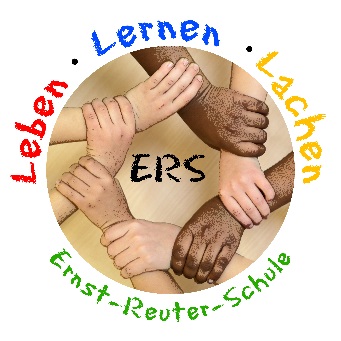 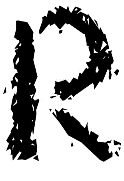 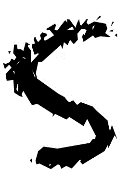 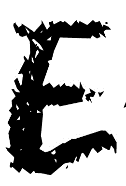     Grundschule  Ganztagsschule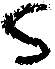 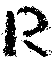     rnst-     euter-      chule  Martin-Luther-Str. 25  67454 Haßloch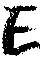 Tel.: 06324/935130	Fax: 06324/935142	E-Mail: ernst-reuter-schule@hassloch.de											11.01.2021An alle Eltern,
der Ernst-Reuter-Schule
Liebe Eltern,
liebe Erziehungsberechtigte,wie Ihnen sicherlich bekannt ist, wird bis zum 22.01.2021 Fernunterricht stattfinden. Die Notbetreuung wird weiterhin angeboten.Ab dem 25.01.2021 bis 29.01.2021 werden wir Wechselunterricht anbieten. Der Unterricht findet täglich für alle Schülerinnen und Schüler statt.
Die Klassen werden vom jeweiligen Klassenlehrer in zwei Gruppen eingeteilt.Der Unterricht findet wie folgt statt:Klasse 1 / 2		Gruppe A	07.55 Uhr bis 09.50 Uhr
			Gruppe B	10.05 Uhr bis 12.00 UhrKlasse 3 / 4		Gruppe A	08.00 Uhr bis 10.15 Uhr
			Gruppe B	10.30 Uhr bis 13.00 UhrDie Klassenlehrer werden Ihnen mitteilen, in welcher Gruppe Ihr Kind eingeteilt wurde. Parallel wird eine Notbetreuung angeboten, die nach Voranmeldung (unter der E-Mail-Adresse ernst-reuter-schule@hassloch.de) besucht werden kann. Bitte melden Sie Ihr Kind bis zum 22.01.2021 für diese Notbetreuung im Zeitraum vom 25.01. – 29.01.2021 an.Am Freitag, den 29.01.2021 findet die Zeugnisausgabe statt. Wie gewohnt enden der Unterricht  und die Notbetreuung bereits um 12.00 Uhr.Wir wünschen Ihnen weiterhin alles Gute und bleiben Sie gesund!Nicole Ihrig
Rektorin